Сроки проведения: 19 апреля 2022 годаМесто проведения:  Свердловская область, город Екатеринбург, ул. Артинская, 26 Государственное автономное образовательное учреждение Свердловской области «Социально-профессиональный техникум «СТРОИТЕЛЬ»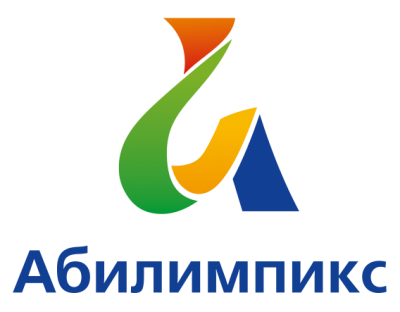 ПРОГРАММА ПРОВЕДЕНИЯ ЧЕМПИОНАТА СВЕРДЛОВСКОЙ ОБЛАСТИ «АБИЛИМПИКС» -  2022 ПО КОМПЕТЕНЦИИ  «ОБЛИЦОВКА ПЛИТКОЙ»(СТУДЕНТЫ)19 апреля 2022 года19 апреля 2022 года19 апреля 2022 годаВремяМероприятиеМесто проведения08.00-08.30Прибытие участников, экспертов, организаторов. Медицинский контроль. Регистрация.Холл (1 этаж)  08.00-09.003автракСтоловая техникума 09.00-9.20Открытие. Просмотр видеоролика, торжественная часть. Актовый зал9.20-9.40Жеребьевка.Размещение участников по рабочим местам, адаптация на рабочих местах, инструктаж по технике безопасностиМастерская для подготовки плиточников 9.40-13.40УЧАСТНИКИ Выполнение конкурсного заданияМастерская для подготовки плиточников 9.40-11.4011.40-13.40СОПРОВОЖДАЮЩИЕ:Кофе брейкКоманда АСвободное время с настольными играмиКонференц-зал / 13.40-14.30ОбедСтоловая техникума 14.30-15.30Рабочее заседание экспертов по компетенциям. Подведение итогов.Мастерская для подготовки плиточников 14.30-15.00УЧАСТНИКИ и СОПРОВОЖДАЮЩИЕ:Свободное время с настольными играми1. Медиа-студия15.30-16.00Торжественная часть. Награждение победителей и призеров.Актовый зал21 апреля 2022 года21 апреля 2022 года21 апреля 2022 года16.00-17.30Торжественная церемония закрытия Чемпионата Свердловской области «Абилимпикс» (он-лайн трансляция)Он-лайн трансляция из студии «Дворца молодёжи»